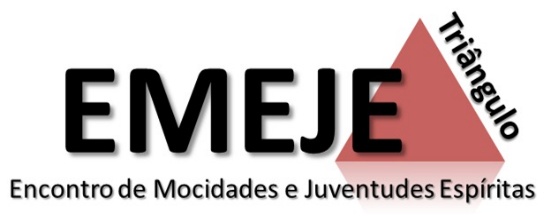 .: REGULAMENTO :.Período de realização: dias 10, 11, 12 e 13 de fevereiro de 2018. A recepção será feita das 10:00 às 12:00hs do dia 10 de fevereiro de 2018. Todos os horários deverão ser seguidos rigorosamente conforme o cronograma.O encontrista ficará no local do encontro em regime de internato, devendo levar colchonete, roupa de cama e banho, além de roupas e objetos de uso pessoal.Perfil do encontrista: São considerados confraternistas os jovens espíritas que:- estão inscritos no 10º EMEJE Triângulo;- tenham idade mínima de 15 anos, devidamente autorizados pelos pais ou responsáveis;Conduta e disciplina:- Obedecer rigorosamente o presente regulamento;- Zelar pela limpeza e conservação dos ambientes e materiais utilizados;- Utilizar constantemente o crachá;- Evitar desperdícios de qualquer natureza;- Não utilizar equipamentos sonoros, sendo porém permitido a gravação dos estudos;- Colaborar nas diversas atividades da confraternização quando convidado;- Não distribuir mensagens, folhetos, livros, jornais e outros sem aprovação da coordenação geral;- Não fumar;- Encaminhar objetos perdidos à secretaria;- Participar de todas as atividades do encontro nos horários estabelecidos;- Manter sempre a conduta cristã, especialmente na conversação, atividades em grupo, atitudes, vestimentas, namoro e brincadeiras.- Ser solidário a todos, facilitando a integração do grupo, evitando-se críticas destrutivas.Considerações finais:- Casos especiais não previstos neste regulamento, deverão ser encaminhados à Coordenação Geral para análise.- O participante do 10º EMEJE Triângulo se declara ciente do conteúdo deste regulamento ao se inscrever.......................................................................................................................................................................................................AUTORIZAÇÃO Eu, ______________________________________________________________________ portador da cédula de identidade nº ___________________, autorizo ____________________________________________________ a participar do 10º EMEJE Triângulo, no período de 10 a 13 de fevereiro de 2018, que será realizado na Escola Estadual Prof. Luiz Antônio Correia de Oliveira (Polivalente) situada à Rua Santo Antônio, 150. Bairro Santo Antônio – Cep: 38182-106 – na cidade de Araxá (MG).Ciente de nossas obrigações perante a lei e ao que está descrito no regulamento desse evento, datamos e assinamos este documento._________________________________ _________________________________      _________________________________Assinatura do responsável legal               Assinatura do responsávelacompanhante     Assinatura do menorLocal e data: _________________________________________________